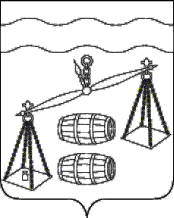 КАЛУЖСКАЯ ОБЛАСТЬСУХИНИЧСКИЙ РАЙОНАДМИНИСТРАЦИЯСЕЛЬСКОГО ПОСЕЛЕНИЯ «СЕЛО ФРОЛОВО»ПОСТАНОВЛЕНИЕО внесении изменений в постановлениеадминистрации СП «Село Фролово» от21.04.2022 № 11 «Об утверждении Положенияо муниципальной долговой книге сельскогопоселения «Село Фролово»В соответствии со статьями 120, 121 Бюджетного кодекса Российской Федерации, на основании Устава сельского поселения «Село Фролово» администрация СП «Село Фролово»                                             ПОСТАНОВЛЯЕТ:Внести следующие изменения в постановление администрации СП «Село Фролово» от 21.04.2022 № 11 «Об утверждении Положения о муниципальной долговой книге сельского поселения «Село Фролово».Дефис 3 пункта 3.1 раздела 3 Положения изложить в новой редакции:«- бюджетные кредиты, привлеченные в бюджет сельского поселения из других бюджетов бюджетной системы Российской Федерации в валюте Российской Федерации;».Подпункт 1 пункта 3.2 раздела 3 Положения изложить в новой редакции:«1 – муниципальные ценные бумаги сельского поселения, номинальная стоимость которых указана в валюте Российской Федерации;».Постановление вступает в силу после его обнародования и применяется к правоотношениям, возникшим с 1 января 2022 года.Контроль за исполнением настоящего постановления оставлю за собой.Глава администрации СП «Село Фролово»                                                               М.М. Моисееваот  19.06.2023 г.                                   № 15 